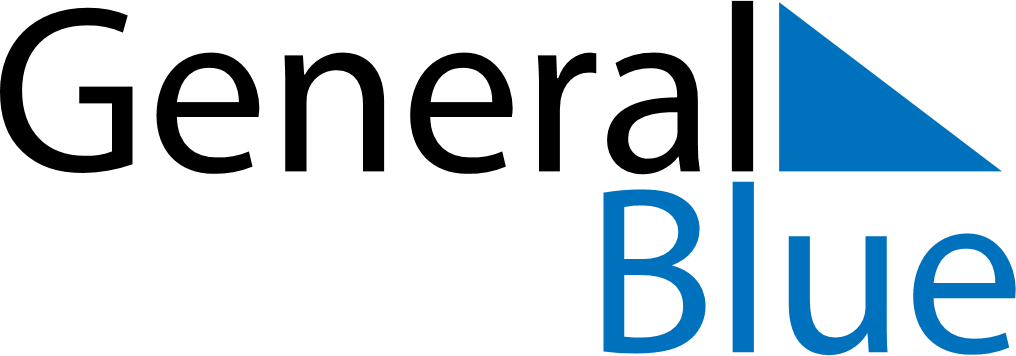 Kenya 2029 HolidaysKenya 2029 HolidaysDATENAME OF HOLIDAYJanuary 1, 2029MondayNew Year’s DayFebruary 14, 2029WednesdayEnd of Ramadan (Eid al-Fitr)March 30, 2029FridayGood FridayApril 1, 2029SundayEaster SundayApril 2, 2029MondayEaster MondayApril 24, 2029TuesdayFeast of the Sacrifice (Eid al-Adha)May 1, 2029TuesdayLabour DayJune 1, 2029FridayMadaraka DayOctober 10, 2029WednesdayMoi DayOctober 20, 2029SaturdayMashujaa DayDecember 12, 2029WednesdayJamhuri DayDecember 25, 2029TuesdayChristmas DayDecember 26, 2029WednesdayBoxing Day